                   Jereme Dudzinski Foundation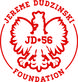 Dear Supporters, The Jereme Dudzinski Foundation was founded in 2013 following the sudden death of Belle Vernon resident, Jereme Dudzinski, in an effort to support local individuals/families residing in the Mon Valley region and its neighboring communities with easing financial hardships due to accrued medical expenses.  The Foundation assists with costs related to medical bills and needs such as meals, lodging, and transportation. Since 2014, the Jereme Dudzinski Foundation has distributed nearly $60,000 to recipients throughout the area, in addition to establishing a fund at Children’s Hospital of Pittsburgh.The 5th Annual Jereme Dudzinski Foundation Golf Outing will take place on Saturday, May 18, 2019, at Butler’s Golf Course (800 Rock Run Rd, Elizabeth, PA 15037).  Last year, 228 golfers attended the event. The Foundation is seeking broad community participation for this year’s event through a range of opportunities to ensure the outing’s success. Possible ways to become involved include: enlisting as a business sponsor, providing prize donations for both raffle and Chinese auction items, and of course, signing up for friendly competition with other golfers! Monetary donations are also accepted.*Thank you in advance to individual and corporate donors, along with the support of those attending and volunteering at our year-round events. The Foundation continues to aim to have a positive impact on those in need throughout our surrounding communities. We pledge to make every cent count toward lessening the burdens that many in our area are facing due to their medical issues. Sincerely, The Dudzinski Family & Foundation Board MembersChecks can be made payable to Jereme Dudzinski Foundation.Mail to: Terri Shutterly 113 Pearl Street, Belle Vernon, PA 15012WWW.JEREMEDUDZINSKIFOUNDATION.COM